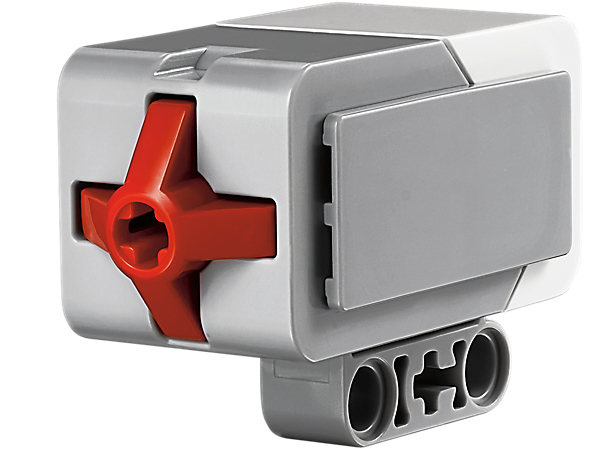 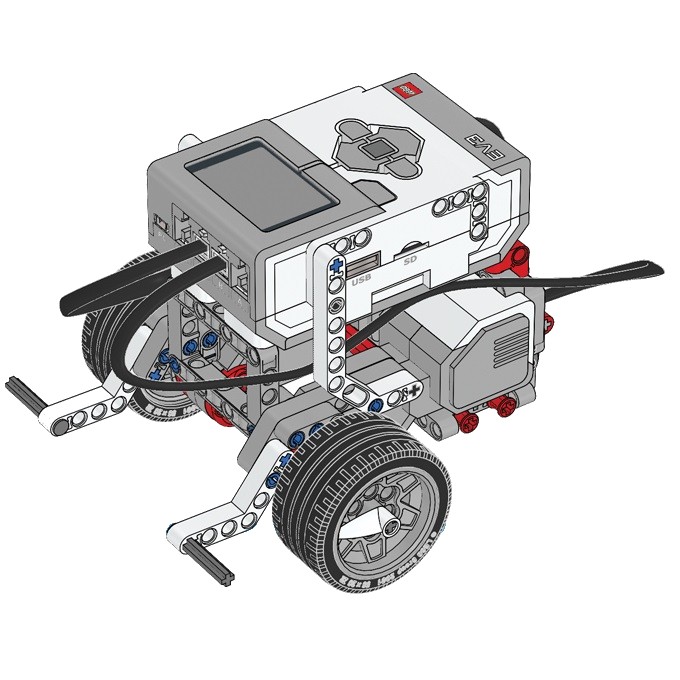 Capteur tactile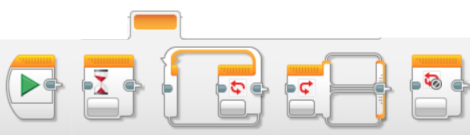 Afin de voir les effets de la détection des différents capteurs, vous utiliserez ce bloc  (Attendre)  qui est dans l’onglet orange : Choix du capteur : Tactile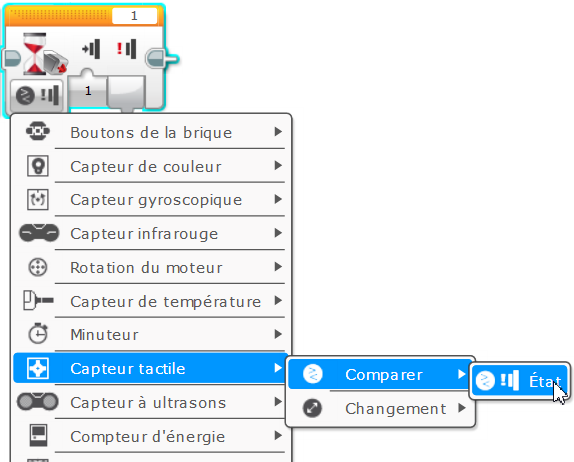 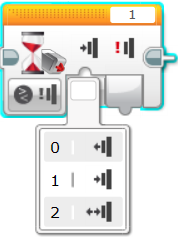 Pour ajouter ce capteur, réfère-toi à la partie Robot Educator dans le logiciel Lego Mindstorms EV3.Dans la section : Accueil (premier onglet)Robot EducatorInstructions de montageCapteur tactile – Base motrice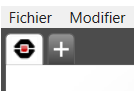 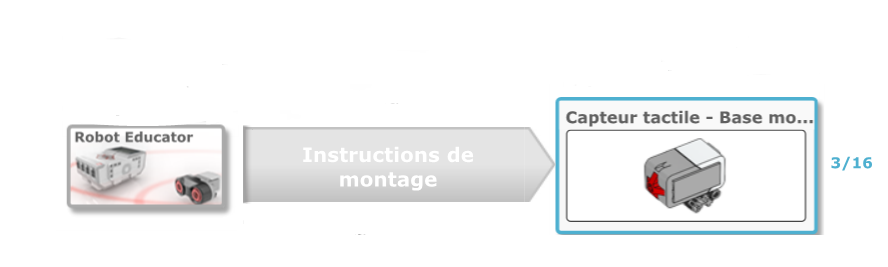 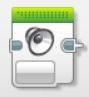 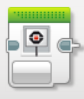 